МУНИЦИПАЛЬНОЕ  АВТОНОМНОЕ  ОБЩЕОБРАЗОВАТЕЛЬНОЕ УЧРЕЖДЕНИЕ ДОМОДЕДОВСКАЯ  СРЕДНЯЯ   ОБЩЕОБРАЗОВАТЕЛЬНАЯ  ШКОЛА № 4С  УГЛУБЛЕННЫМ  ИЗУЧЕНИЕМ  ОТДЕЛЬНЫХ  ПРЕДМЕТОВАдрес: 142001, Московская  область, Домодедовский  район, город Домодедово,  микрорайон Северный,  улица  Гагарина, дом  13Директор: Белякова  Марина  НиколаевнаТелефон (496)7935044     факс  (496)7931098E-mail: dsow4@mail.ru						Сайт: http://school4th.edu/site/ru/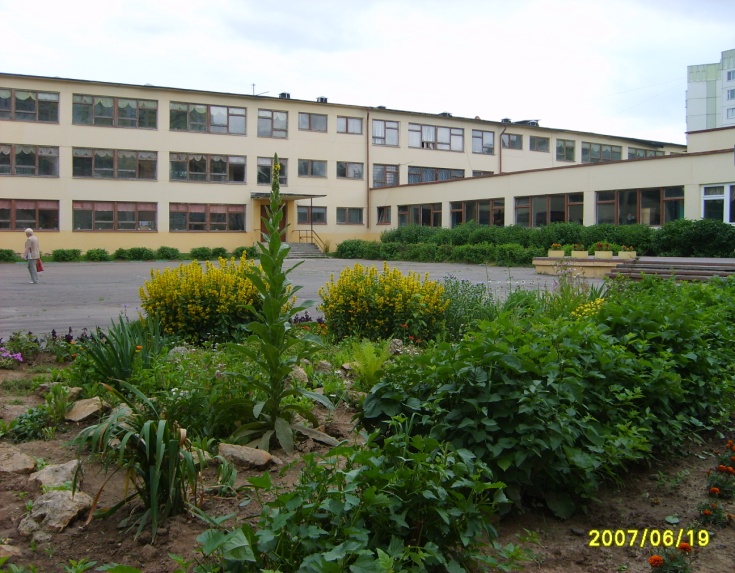 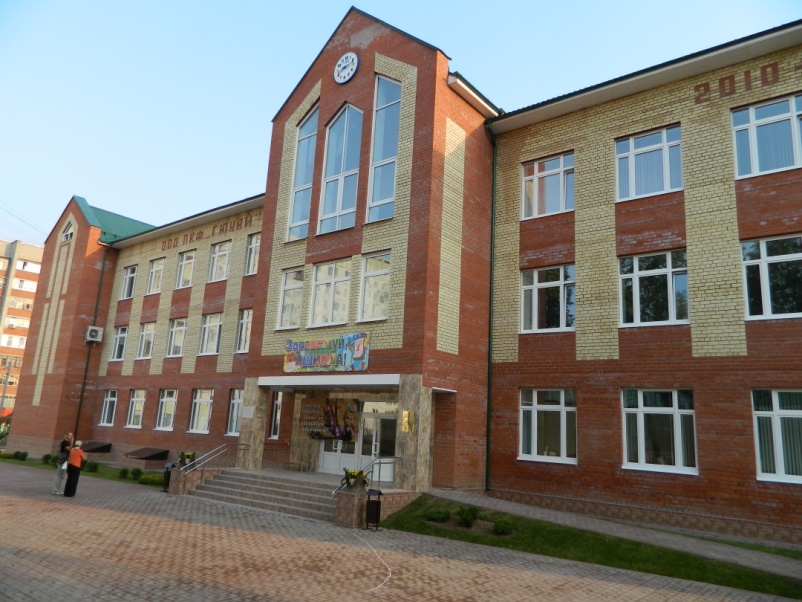 1.Краткая информация о школе.1965  год – открытие  школыдо 1994года–общеобразовательная школа1994  год – школа с  углубленным  изучением  отдельных   предметов2006 год – победитель  конкурса  школ, активно  внедряющих   инновационные  образовательные  технологии  в  рамках  приоритетного  национального  проекта «Образование»2006 год –участник  областного  смотра-конкурса  на  самую  благоустроенную  территорию  образовательного   учреждения Московской  области2008 год –участник  регионального  конкурса «Лучшая  школа Подмосковья»2.Миссия школы: создание наиболее благоприятных условий для развития всех обучающихся в соответствии с имеющимися ресурсами, адаптация на индивидуальные особенности каждого ребёнка, гибкое реагирование на социокультурное изменение среды, реализация Федерального государственного  образовательного  стандарта, Комплексной программой социально-экономического развития муниципального образования   городского  округа  Домодедово.3.Достижения деятельности муниципального общеобразовательного учреждения в Московской области по основным направлениям национальной образовательной инициативы «Наша новая школа», модернизации общего образования:в ОУ созданы необходимые материально-технические, кадровые, финансовые, информационно-образовательные условия и  осуществлён  в 2011 году  переход   на  новые  ФГОС;разработана  и  внедрена  в   действие   комплексная  программа «Одарённый ребёнок  в  массовой   школе»; сформирован банк  данных по  одарённым  детям; в  период  с  2010 по январь  2012  года  победителями и призёрами  муниципального  этапа  Всероссийской  олимпиады  школьников  стали  84  школьника, лауреатами  премии  Губернатора  Московской  области  стали  5  обучающихся;осуществлён  переход  на  новую  систему  оплаты  труда в условиях нормативного подушевого  финансирования;на  стимулирование  педагогических  работников  в  2010-2011 г.г.  было  выделено  2 млн.рублей; 53  педагогических  и руководящих   работника (100%)  прошли  курсы  повышения  квалификации; федеральных  и  региональных  отраслевых  наград  удостоены   учителей  35  учителей;01.09.2011 года  введено  в  эксплуатацию   отдельное  здание  для  обучающихся  начальных  классов; с целью укрепления здоровья, развития физических качеств и способностей и в соответствии с рекомендациями Министерства образования в школе учебный предмет «Физическая культура» изучается в объеме 3-х часов в неделю;– с  ноября 2010 года  школа  является  автономным  общеобразовательным  учреждением.4. Тема инновационного проекта, представляемого на конкурс: «Создание  и  развитие  системы  дистанционного  образования  для  обучающихся, нуждающихся  в  особых  условиях  организации   образовательного  процесса»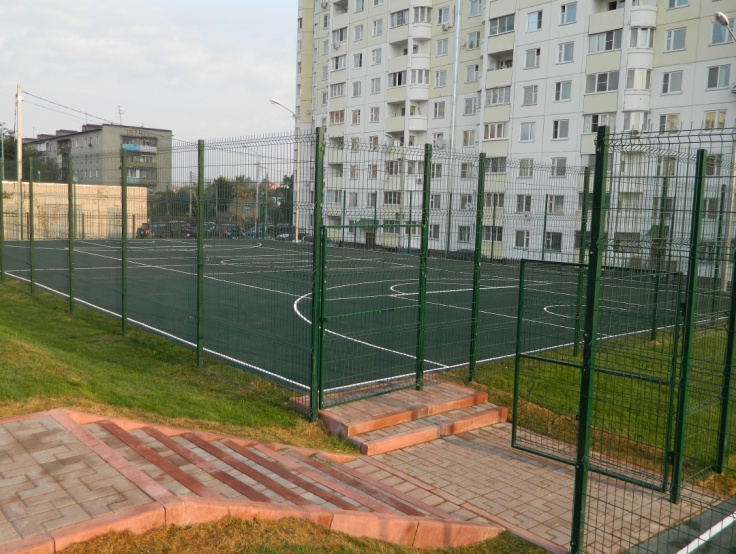 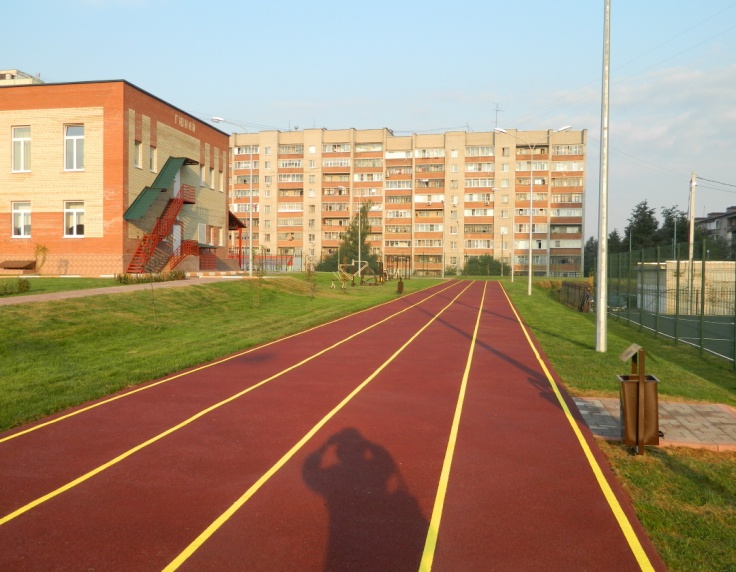 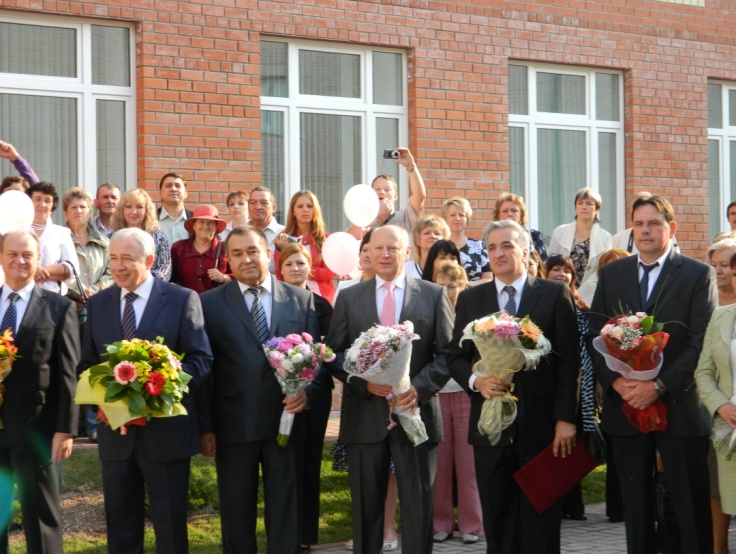 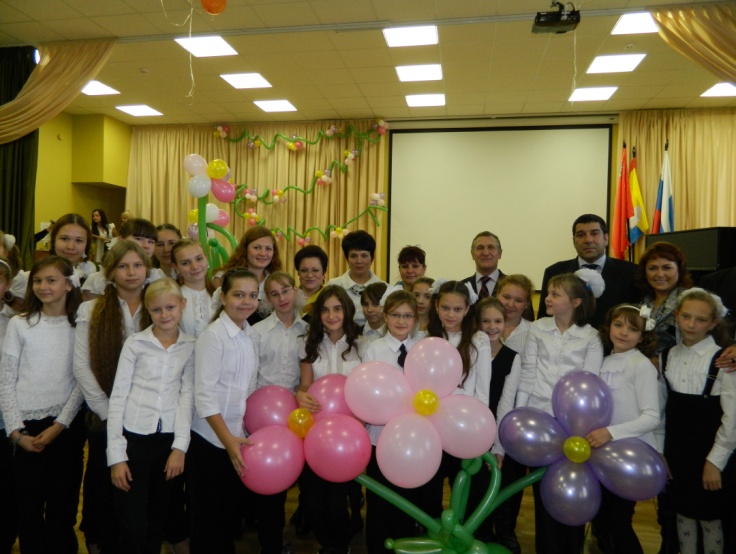 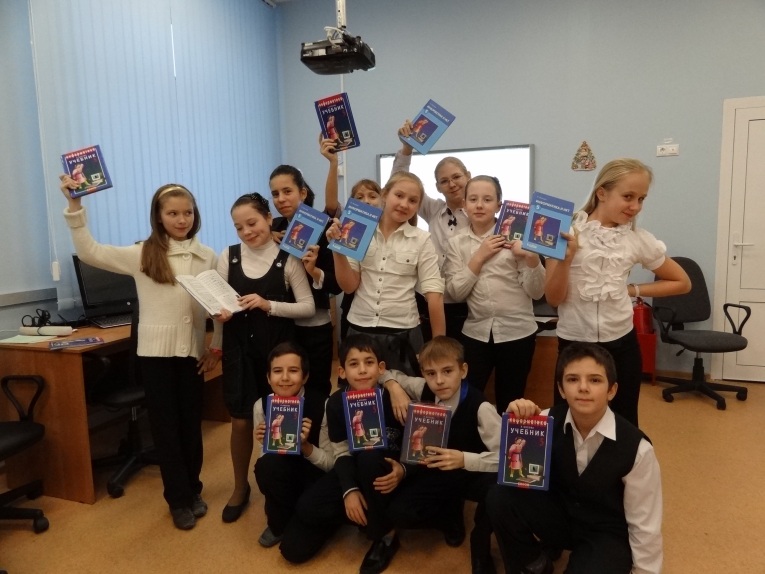 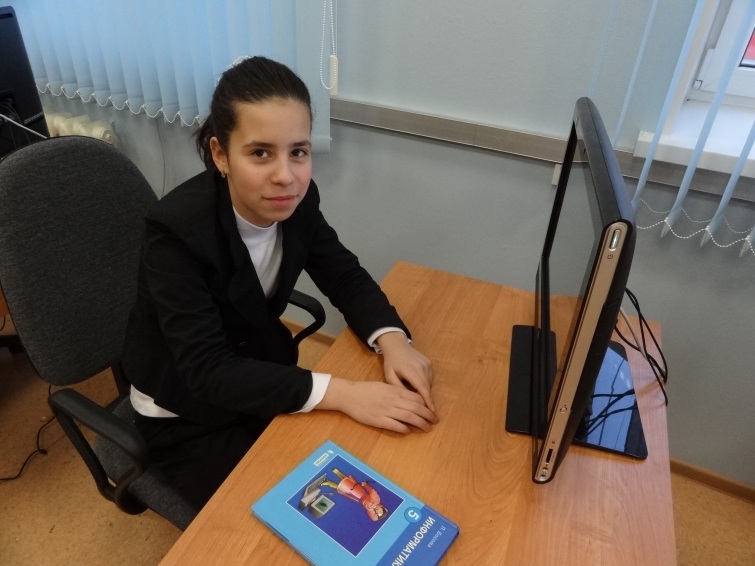 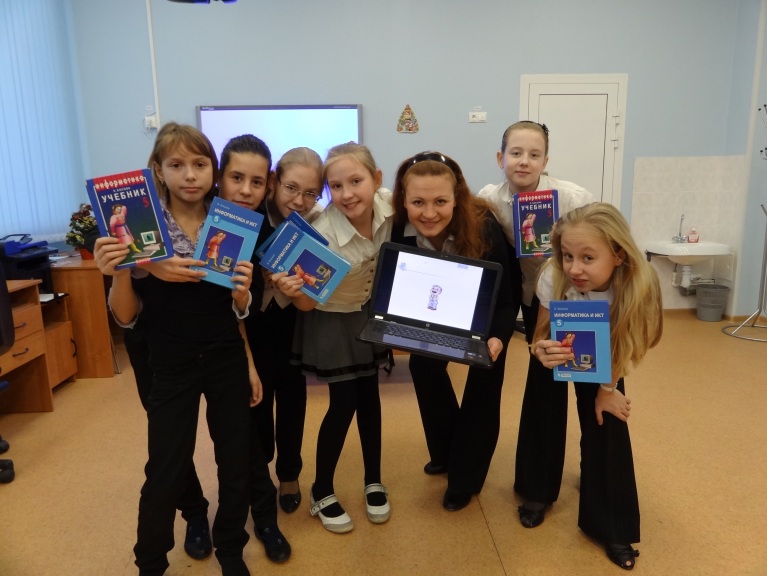 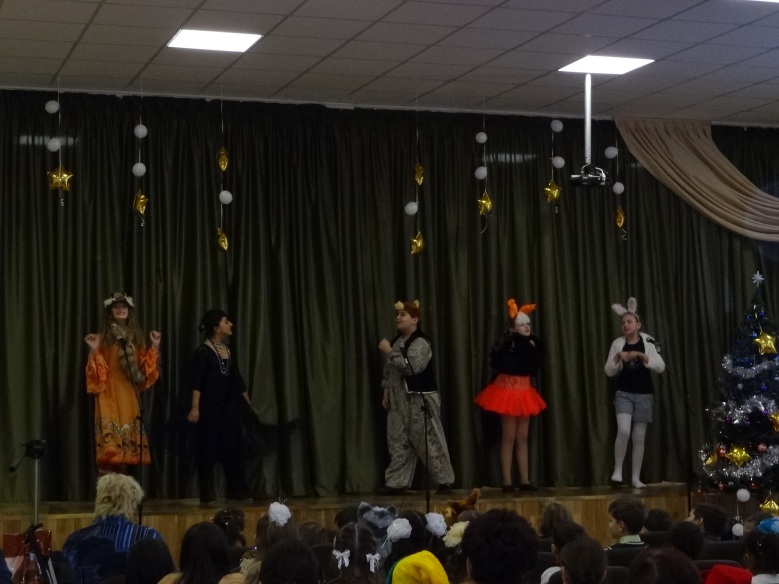 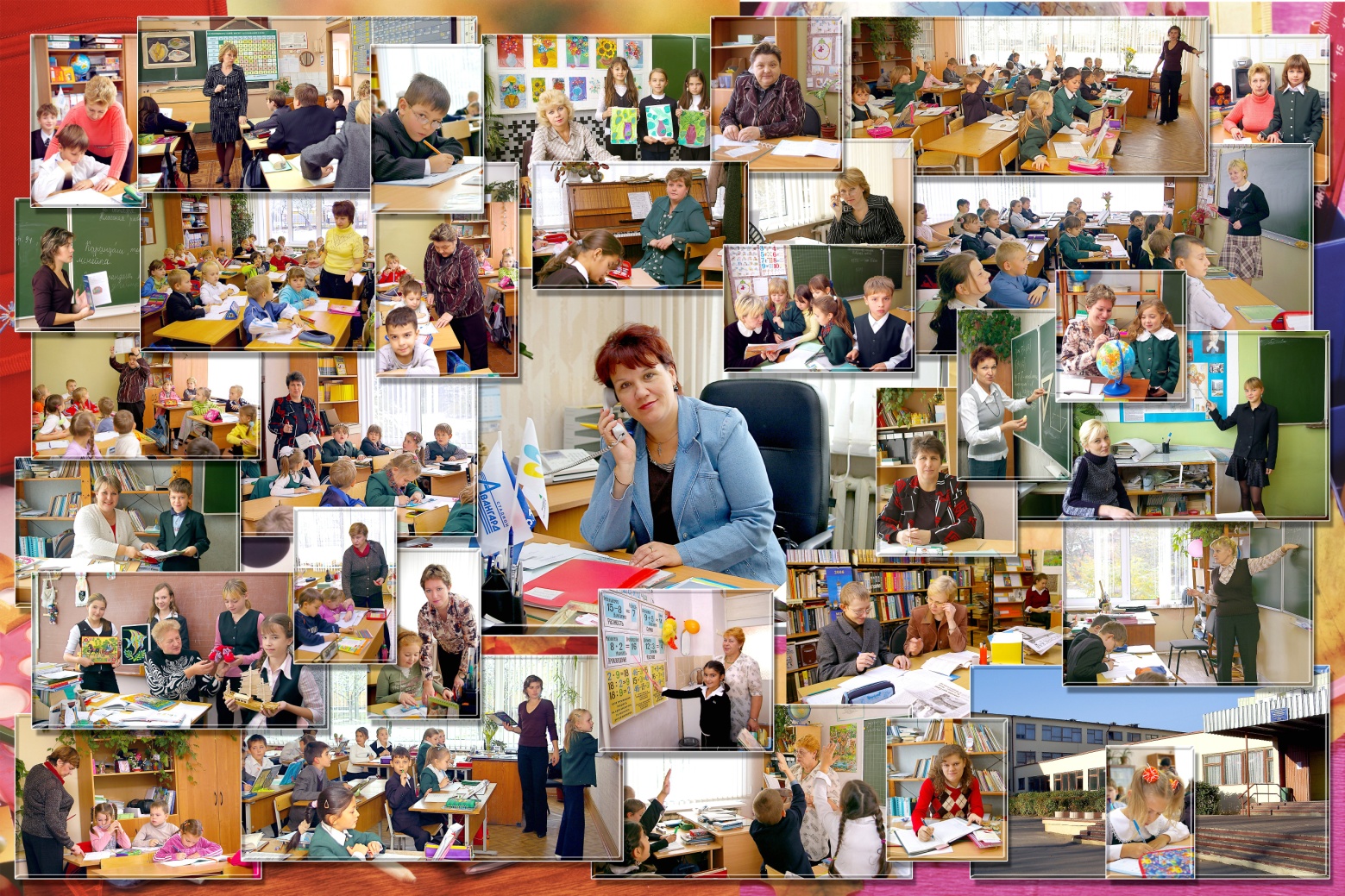 